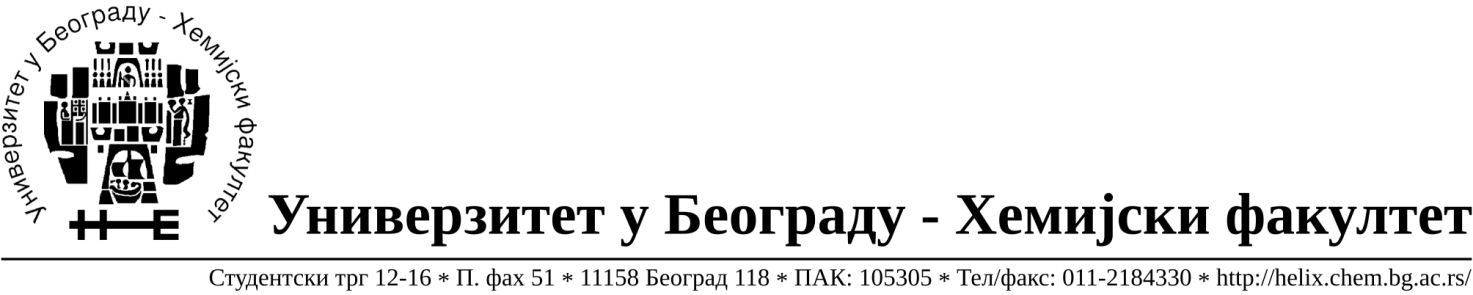 	На основу члана 116. Закона о јавним набавкама („Службени гласник РС“, бр. 68/15), Универзитет у Београду – Хемијски факултет објављује:ОБАВЕШТЕЊЕ О ЗАКЉУЧЕНОМ УГОВОРУНазив, адреса и „Интернет“ страница наручиоца: Универзитет у Београду – Хемијски факултет, Београд, Студентски трг 12-16, www.chem.bg.ac.rs.Врста наручиоца: просветаОпис предмета набавке, назив и ознака из општег речника набавке: прибављање добара – електричне енергије за потрошаче заједнички прикључене на дистрибутивни систем, за простор на Студентском тргу 12-16 , OП број 27/19.Ознака из општег речника набавке: 09310000 Електрична енергија             Критеријум за доделу Уговора; најнижа понуђена цена.Број примљених понуда: 3Датум доношења Одлуке о додели Уговора: 30.01.2020.Датум закључења Уговора: 18.02.2020.Уговорена вредност: Јединична цена кWh за ВТ је 6,89 РСД без ПДВ-а а јединична цена кWh за НТ 4,43 РСД без ПДВ-а ,односно Јединична цена кWh за ВТ је 8,28 РСД са ПДВ-ом а јединична цена кWh за НТ 5,32 РСД са ПДВ-ом a укупна уговорена вредност за процењене количине је 15.404.500,00 без ПДВ-а односно 18.485.400,00 РСД са ПДВ-ом.Највиша и најнижа понуђена цена: Највиша- Јединична цена кWh за ВТ је 7,34 РСД без ПДВ-а а јединична цена кWh за НТ 4,65 РСД без ПДВ-а ,односно Јединична цена кWh за ВТ је 8,81 РСД са ПДВ-ом а јединична цена кWh за НТ 5,58 РСД са ПДВ-ом a укупна вредност за процењене количине је 16.369.000,00 без ПДВ-а односно 19.642.800,00 РСД са ПДВ-ом.Најнижа- Јединична цена кWh за ВТ је 6,89 РСД без ПДВ-а а јединична цена кWh за НТ 4,43 РСД без ПДВ-а ,односно Јединична цена кWh за ВТ је 8,28 РСД са ПДВ-ом а јединична цена кWh за НТ 5,32 РСД са ПДВ-ом a укупна уговорена вредност за процењене количине је 15.404.500,00 без ПДВ-а односно 18.485.400,00 РСД са ПДВ-ом.Највиша и најнижа понуђена цена код прихватљивих понуда: Највиша- Јединична цена кWh за ВТ је 7,34 РСД без ПДВ-а а јединична цена кWh за НТ 4,65 РСД без ПДВ-а ,односно Јединична цена кWh за ВТ је 8,81 РСД са ПДВ-ом а јединична цена кWh за НТ 5,58 РСД са ПДВ-ом a укупна вредност за процењене количине је 16.369.000,00 без ПДВ-а односно 19.642.800,00 РСД са ПДВ-ом.Најнижа- Јединична цена кWh за ВТ је 6,89 РСД без ПДВ-а а јединична цена кWh за НТ 4,43 РСД без ПДВ-а ,односно Јединична цена кWh за ВТ је 8,28 РСД са ПДВ-ом а јединична цена кWh за НТ 5,32 РСД са ПДВ-ом a укупна уговорена вредност за процењене количине је 15.404.500,00 без ПДВ-а односно 18.485.400,00 РСД са ПДВ-ом.Основни подаци о добављачу: Јавно предузеће„Електропривреда Србије“ Београд ул. Балканска бр.13, матични број 20053658, ПИБ 103920327.Период важења Уговора: до 28.02.2021. године.